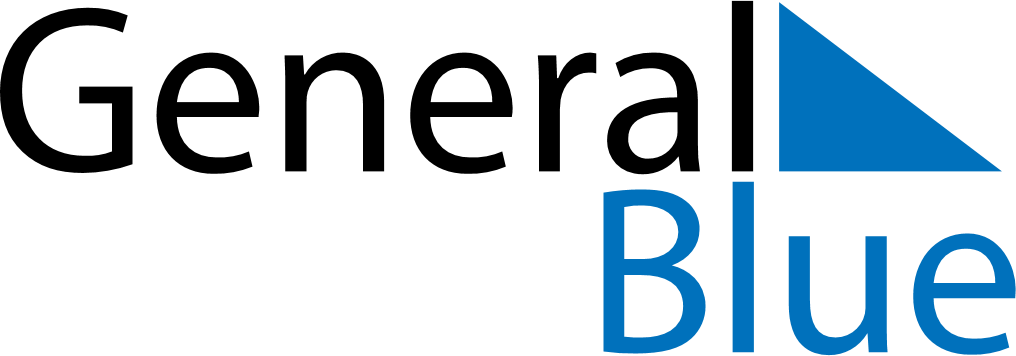 Weekly CalendarNovember 24, 2019 - November 30, 2019Weekly CalendarNovember 24, 2019 - November 30, 2019Weekly CalendarNovember 24, 2019 - November 30, 2019Weekly CalendarNovember 24, 2019 - November 30, 2019Weekly CalendarNovember 24, 2019 - November 30, 2019Weekly CalendarNovember 24, 2019 - November 30, 2019SundayNov 24MondayNov 25MondayNov 25TuesdayNov 26WednesdayNov 27ThursdayNov 28FridayNov 29SaturdayNov 306 AM7 AM8 AM9 AM10 AM11 AM12 PM1 PM2 PM3 PM4 PM5 PM6 PM